BROOKSIDE PRIMARY SCHOOLRostherne Avenue, Great Sutton, Cheshire, CH66 2EE0151 558 1123     www.brookside.cheshire.sch.uk                                                                                                                        Headteacher – Mr D Orme BA (Hons) NPQH     Deputy Head – Ms J Smith B Ed (Hons) NPQSL“Happy and Successful in Everything we Do!”3 March 2023Dear ParentsParents’ EveningCommunication and feedback – both ways – is absolutely fundamental to providing and sustaining a high quality education.  At Brookside, we hold two parents’ evenings each year: one in the Autumn Term and one in the Spring Term.  During the Summer Term, class teachers write detailed end-of-year school reports.  Of course, you are always very welcome to come and chat with our teachers or myself at any time about your child’s progress and wellbeing.  We will be holding Parents’ Evening in a couple of weeks (w/c 20th March). You will have the option of coming in personally, meeting your child’s class teacher and looking at their school work, or having a phone call conversation instead with the teacher.  Whichever way, please engage with us in the interests of the children.  Please complete, sign and return the slip below.Yours sincerely,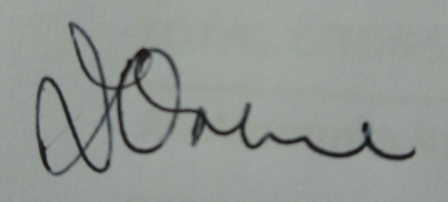 Mr D OrmeHeadteacherParents’ Evening – Child’s name:_________________________________  Class: __________Depending on class: Tick one: Tues 21st Mar ____        Wed 22nd Mar ____     Thurs 23rd Mar ____Tick one:   3 – 3:30 ___     3:30 – 4 ___     4 – 4:30   ___     4:30 – 5 ___     5 – 5:30 ___Tick one: visit in person ____   phone call & number _________________________Signed (parent/guardian): ____________________________________________